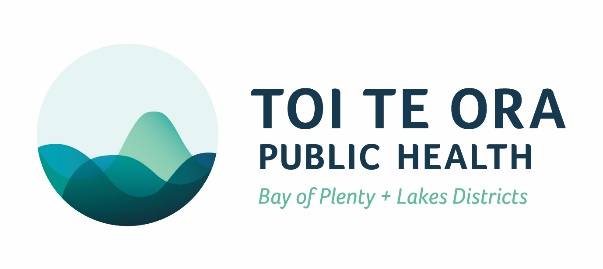                 APPLICATION FOR LOCAL IMMUNISATION PROGRAMMEFor Approval by Medical Officer of HealthApproval is being sought by:*Please refer to Immunisation Handbook 2020Attach Cold Chain Accreditation Certificate Approval for your organisation *Appendix 6Please provide copies of the following documents with your application:Please provide copies of the following processes for each vaccine:We must receive ALL the above documentation to complete this applicationApproval will be valid for two years from the date of approval letterPlease send all documents to: enquiries@toiteora.govt.nz 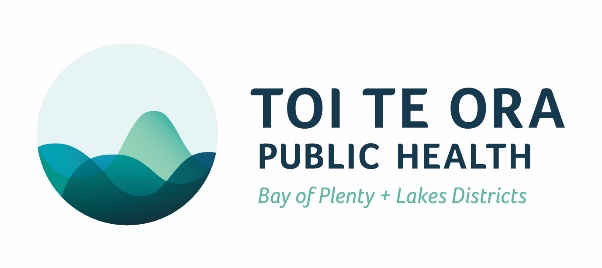 Local Immunisation ProgrammeA4.4 Authorised Vaccinators Delivering an Immunisation ServiceMinistry of Health Immunisation Handbook 2020, Appendix A4.4. Authorised vaccinators need to supply the following details of their practice, which will be considered if they decide to seek Medical Officer of Health approval for a Local Immunisation Programme. Below list names of vaccinators taking part in the programme and attach copy of approval.(All vaccinators must be fully authorised in Bay of Plenty & Lakes region)Name of OrganisationPostal Address(including PO Box)PostcodeContact NamePhone:Phone:Email AddressProgramme Description eg. Staff influenza programme, outreach imms to community, etcProgramme Description eg. Staff influenza programme, outreach imms to community, etcHow many current authorised vaccinators are covered by this application?How many current authorised vaccinators are covered by this application?How many current authorised vaccinators are covered by this application?List vaccines you require approval for4aEach VaccinatorCurrent Vaccinator Approval for Bay of Plenty and Lakes District Health Board regions signed by the Medical Officer of Health* Support PersonCurrent certificate in basic life support*7aPre-vaccinationWhat information is provided to individuals (including consent and if applicable, information about the NIR)*How do you identify persons eligible for free vaccination?*7bPost-vaccinationHow will an individual’s details be recorded?*What are the means of recording administration of a vaccine(s) and any post-vaccination adverse events?*How will notice of administration be provided to the primary care provider?*What information will be provided to the vaccine post-vaccination (including provision of emergency care)?*How will information on adverse reactions be reported?*Signed by ApplicantDateToi Te Ora Office use onlyToi Te Ora Office use onlyDate receivedChecked byDate ApprovedApproved byName of Organisation:   Name of Organisation:   1.Location (specify)Location (specify)Yes / No2.Staff  There should be two people present for outreach or non-clinical immunisation, one of whom must be an authorised vaccinator, the other must be a competent adult able to call for emergency support.                                                                                                                            Staff  There should be two people present for outreach or non-clinical immunisation, one of whom must be an authorised vaccinator, the other must be a competent adult able to call for emergency support.                                                                                                                            Yes / No3.Linkages with the immunisation coordinatorDo you have processes for regular contact with your immunisation coordinator?Linkages with the immunisation coordinatorDo you have processes for regular contact with your immunisation coordinator?Yes / No4.Person specification  Attach copies of the following documentation:Current approval as an authorised vaccinator issued by the local Medical Officer of Health for all vaccinators covered by the local programme is required (provide list of names on the last page of this document and attach copies of the authorised vaccinator approvals)*Current certificate of basic life support* (for the second person if they are not an authorised vaccinator)Person specification  Attach copies of the following documentation:Current approval as an authorised vaccinator issued by the local Medical Officer of Health for all vaccinators covered by the local programme is required (provide list of names on the last page of this document and attach copies of the authorised vaccinator approvals)*Current certificate of basic life support* (for the second person if they are not an authorised vaccinator)Yes / No5.LegalYou should have knowledge of the provisions contained in the following legislation:The Code of health and Disability Consumers’ Rights Regulation 1998Privacy Act 1993 (in relation to the storage and transfer of information)The Health and Safety in Employment Act 1992 (in relation to having a suitable area for post-vaccination observation, correct disposal of vaccines, etc.)Medicines Act 1981LegalYou should have knowledge of the provisions contained in the following legislation:The Code of health and Disability Consumers’ Rights Regulation 1998Privacy Act 1993 (in relation to the storage and transfer of information)The Health and Safety in Employment Act 1992 (in relation to having a suitable area for post-vaccination observation, correct disposal of vaccines, etc.)Medicines Act 1981Yes / No6.VenueThe venue must allow for the safe management of delivering of immunisations including:PrivacyA resting spaceA waiting spaceEnsuring privacy of recordsVenueThe venue must allow for the safe management of delivering of immunisations including:PrivacyA resting spaceA waiting spaceEnsuring privacy of recordsYes / No7.DocumentationYou should have documented processes for the following: Pre-vaccinationWhat information is provided to individuals (including consent and if applicable, information about the NIR)?*How do you identify persons eligible for free vaccination?*Post-vaccinationHow will an individual’s details be recorded?*What are the means of recording administration of a vaccine(s) and any post-vaccination adverse events?*How will notice of administration be provided to the primary care provider?*What information will be provided to the vaccine post-vaccination (including provision of emergency care)?*How will information on adverse reactions be reported?*DocumentationYou should have documented processes for the following: Pre-vaccinationWhat information is provided to individuals (including consent and if applicable, information about the NIR)?*How do you identify persons eligible for free vaccination?*Post-vaccinationHow will an individual’s details be recorded?*What are the means of recording administration of a vaccine(s) and any post-vaccination adverse events?*How will notice of administration be provided to the primary care provider?*What information will be provided to the vaccine post-vaccination (including provision of emergency care)?*How will information on adverse reactions be reported?*Yes / No7.Documentation (continued)Note:  For influenza vaccinations delivered by occupational health without NIR access, it will be necessary to provide the following information to the Medical Officer of Health:Number of recipients who were ≥65years (free vaccines)Number of people ≤65years eligible for free influenza vaccineNumber of non-eligible influenza vaccines givenYes / No8.EquipmentThe following should be available:•	Emergency kit containing:–	adrenaline 1:1000 (minimum of 3 ampules)–	syringes (1 mL), 25 mm needles for IM injection (minimum of six)–	adrenaline IM dose chart (ideally laminated)–	cotton wool balls, gauze•	cellphone or phone access•	sharps box•	bag valve mask resuscitator (eg, Ambu bag) suitable for the population being vaccinated•	pen and paper for emergency use•	appropriately sized syringes and needles for specific vaccine programme•	cotton wool balls, gauze, surgical tape or plasters•	vaccines•	cold chain equipment as required by the National Standards for Vaccine Storage and                Transportation for Immunisation Providers 2017 (2nd edition)#•	data logger with a probe, external display and alarm1•	vomit bowel•	tissues•	gloves•	appropriate surface cleaner•	approved biohazard bagYes / No9.Optional additional emergency equipment  •	an oxygen cylinder, ﬂow meter, tubing and paediatric/adult masks•	airways – infant through to adult•	blood pressure monitoring equipment•	thermometer•	Intravenous cannula and administration sets:•	intravenous ﬂuids•	hydrocortisone for injection•	saline flushYes / NoNote:  Please ensure that you have included the documentation marked with an asterisk (*)#  See the National Guidelines for Vaccine Storage and Distribution (www.health.govt.nz/coldchain)Note:  Please ensure that you have included the documentation marked with an asterisk (*)#  See the National Guidelines for Vaccine Storage and Distribution (www.health.govt.nz/coldchain)Note:  Please ensure that you have included the documentation marked with an asterisk (*)#  See the National Guidelines for Vaccine Storage and Distribution (www.health.govt.nz/coldchain)NameAuthorisation Expiry Date